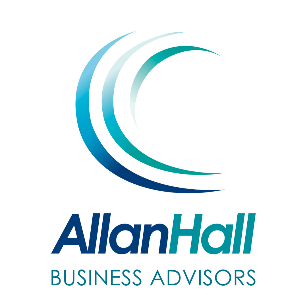 MEMORANDUM RECORDING RESOLUTION OF TRUSTEESFOR DISTRIBUTION OF TRUST INCOMEFOR THE YEAR ENDED 30 JUNE 2023TRUST NAME:	…………………………………………………………………………………DATE:		………………………………………..TRUSTEES PRESENT:(Or Director(s) of Trustee Company)	……………………………………………………………..						…………………………………………………………….						……………………………………………………………..DISTRIBUTION OF INCOME:Signed as true and correct…………………………………………………..Name:……………………………………….Position:……………………………..Beneficiary NameType Of Income(if relevant)$OR   %